Университет ИТМОЛабораторная работа №1Моделирование линейных динамических системВыполнили:студенты гр. P3415Припадчев АртёмКунцова АнастасияСанкт-Петербург2016Исследование модели вход-выход:Математическая модель линейной стационарной системы может быть представлена в виде скалярного дифференциального уравнения n-го порядка. Модель вход-выход:Заменим операцию дифференцирования оператором дифференцирования :Схема моделирования: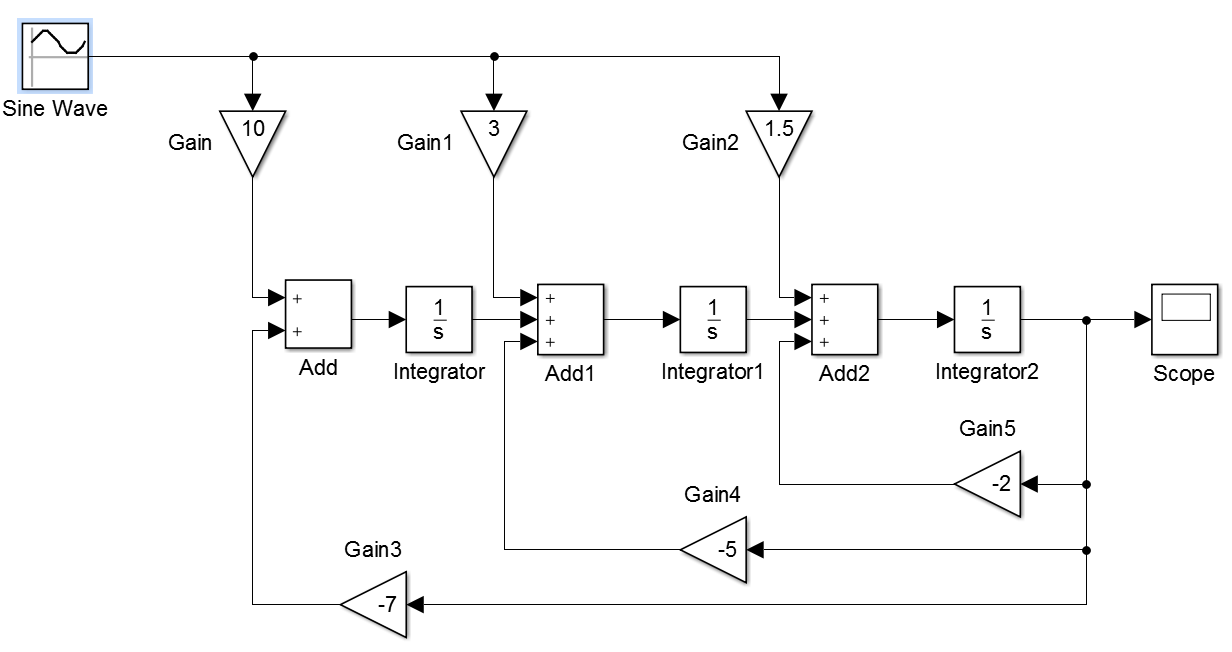 Вид входного воздействия u=1(t) и выходного сигнала y(t) (при нулевых начальных условиях):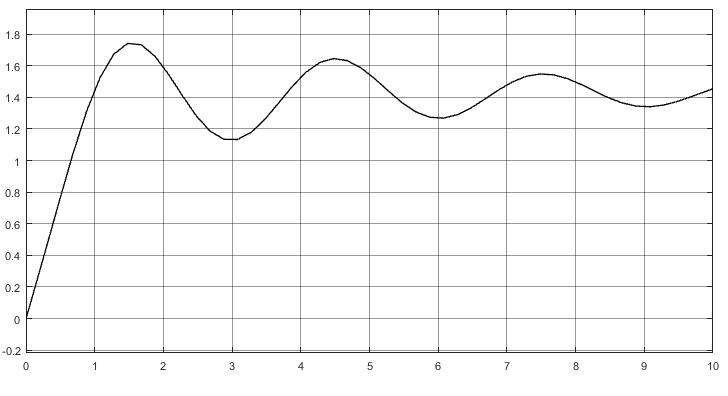 Вид входного воздействия u=2sin(t) и выходного сигнала y(t) (при нулевых начальных условиях):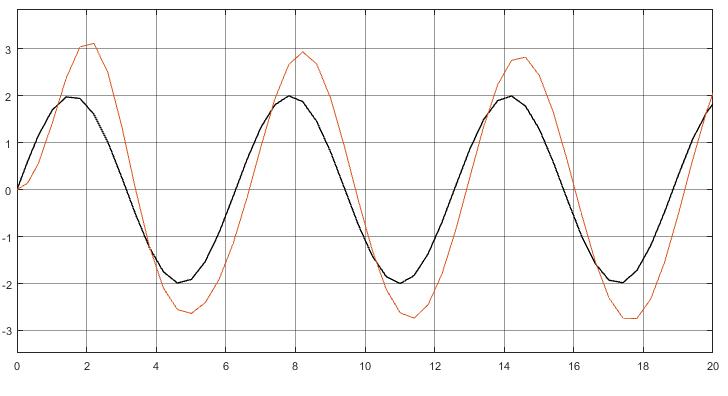 	Осуществить моделирование свободного движения системы, т.е. с нулевым входным воздействием и ненулевыми начальными условиями, изменив начальные условия интеграторов. По условию   Для удобства обозначим выходные сигналы интеграторов через ,  и , следовательно, искомые начальные условия — через ,  и . Так как , то . Далее, из схемы моделирования видно, что  и, следовательно, .Подставляя начальные значения сигналов ,  и , вычисляем начальное условие для второго интегратора:  (начальные условия )Так же из структурной схемы получаем, что  и, следовательно, . Дифференцируя , в силу уравнения  окончательно получаем: Подставляя начальные значения соответствующих сигналов, вычисляем начальное условие для третьего интегратора:Вид выходного сигнала y(t) при нулевом входном воздействии и ненулевых начальных условиях: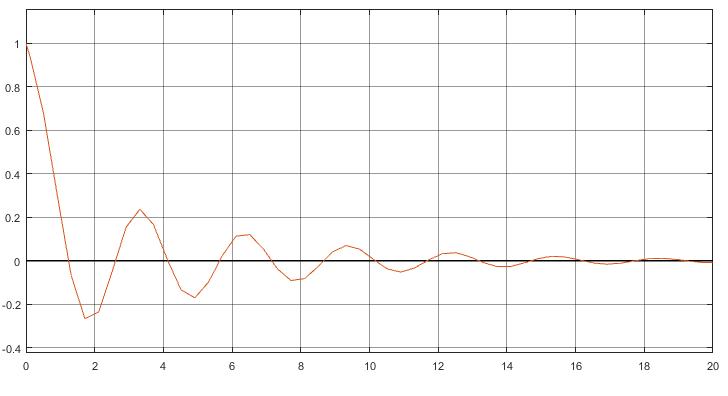 Исследование модели вход-состояние-выходСистема может быть представлена в компактной векторно-матричной формегде А —  матрица постоянных коэффициентов, B —  вектор-столбец постоянных коэффициентов, С —  вектор-строка постоянных коэффициентов, а x — n-мерный вектор состояния. Подставив исходные данные получаем систему уравнений:Схема моделирования: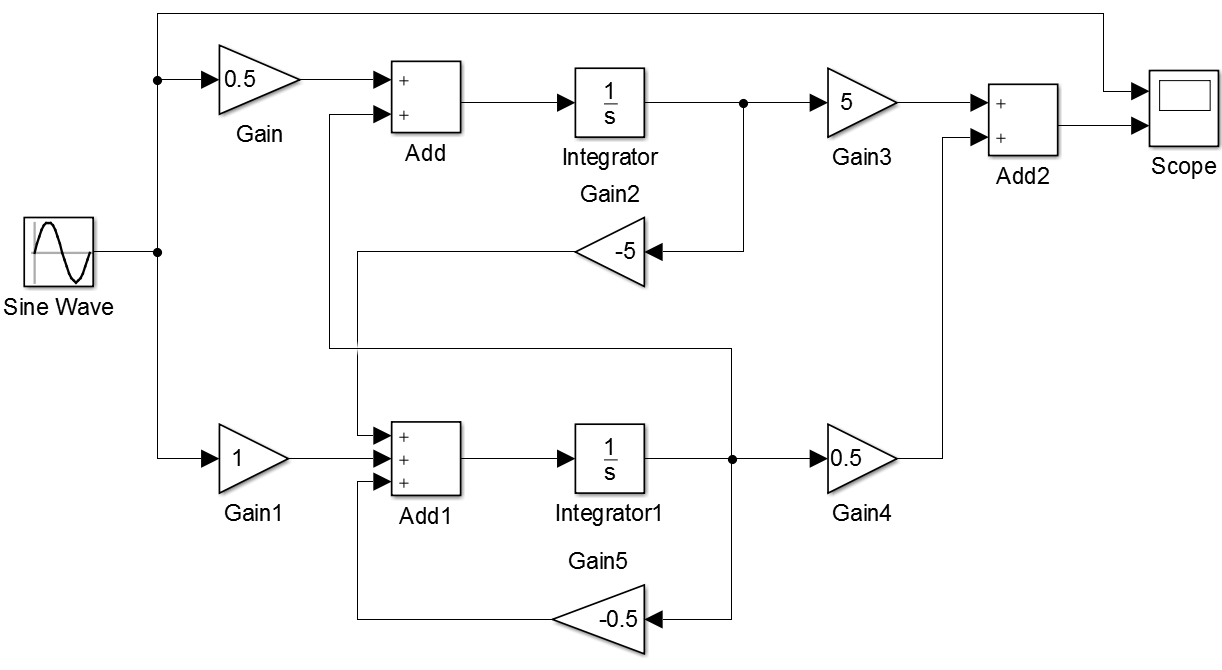 Осуществим моделирование системы при двух видах входного воздействия – u=1(t) и u=2sin(t) – и нулевых начальных условиях.Вид входного воздействия u=1(t) и сигнала y(t) (при нулевых начальных условиях):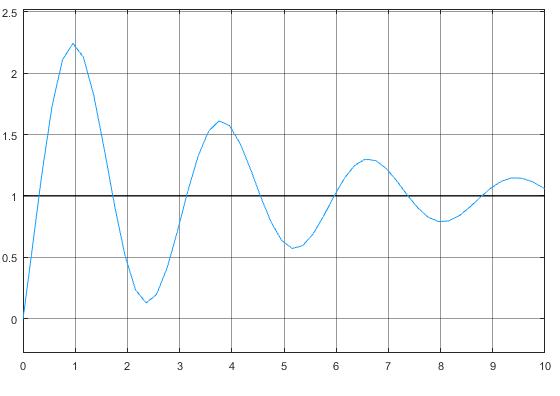 Вид входного воздействия u=2sit(t) и сигнала y(t) (при нулевых начальных условиях):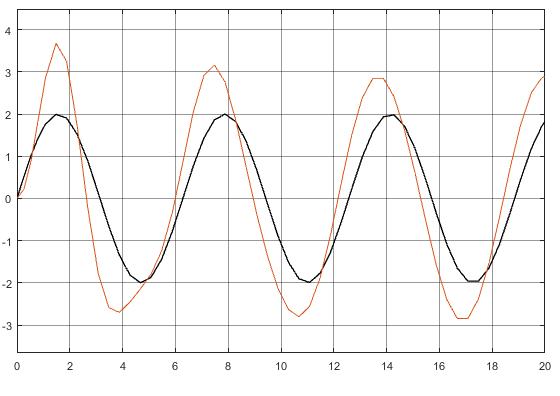 Осуществим моделирование свободного движения системы с начальными условиями, приведенными в исходных данных. x1(0) = 0.2    x2(0) = -0.1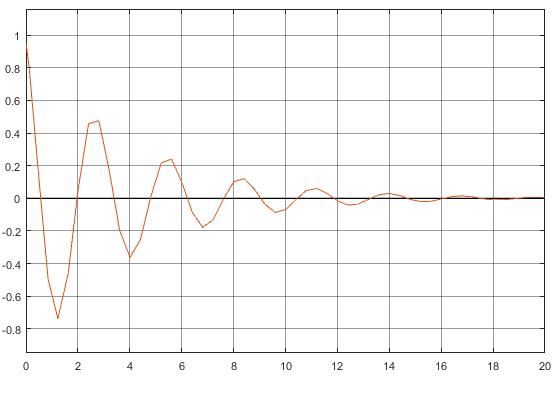 Вывод:Пакет программ Simulink позволяет легко решать задачи моделирования процессов, происходящих в системах автоматического управления. Вне зависимости от вида представления математической модели системы, построение структурной схемы системы позволяет при помощи программы отмоделировать процессы, происходящие в системе.